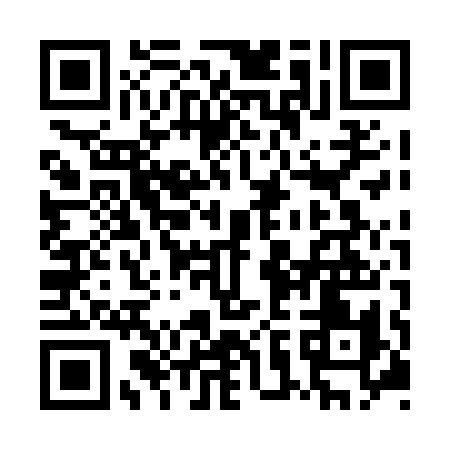 Prayer times for Applewood Park, Alberta, CanadaWed 1 May 2024 - Fri 31 May 2024High Latitude Method: Angle Based RulePrayer Calculation Method: Islamic Society of North AmericaAsar Calculation Method: HanafiPrayer times provided by https://www.salahtimes.comDateDayFajrSunriseDhuhrAsrMaghribIsha1Wed4:136:081:336:408:5910:542Thu4:106:061:336:419:0010:573Fri4:076:041:336:429:0210:594Sat4:046:021:326:439:0311:025Sun4:026:001:326:449:0511:056Mon3:595:591:326:459:0711:077Tue3:565:571:326:469:0811:108Wed3:535:551:326:469:1011:139Thu3:505:541:326:479:1111:1510Fri3:485:521:326:489:1311:1811Sat3:455:511:326:499:1411:2112Sun3:425:491:326:509:1611:2413Mon3:405:481:326:519:1711:2514Tue3:395:461:326:529:1911:2615Wed3:395:451:326:539:2011:2616Thu3:385:431:326:549:2211:2717Fri3:375:421:326:549:2311:2818Sat3:375:401:326:559:2511:2919Sun3:365:391:326:569:2611:2920Mon3:355:381:326:579:2711:3021Tue3:355:371:326:589:2911:3122Wed3:345:361:326:599:3011:3123Thu3:345:341:336:599:3111:3224Fri3:335:331:337:009:3311:3325Sat3:335:321:337:019:3411:3326Sun3:325:311:337:029:3511:3427Mon3:325:301:337:029:3611:3528Tue3:315:291:337:039:3711:3529Wed3:315:281:337:049:3911:3630Thu3:315:281:337:049:4011:3731Fri3:305:271:347:059:4111:37